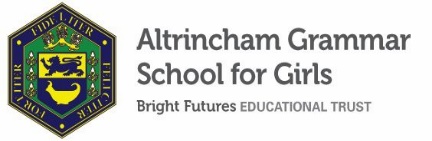 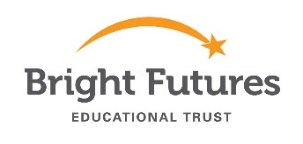 ALTRINCHAM GRAMMAR SCHOOL FOR GIRLSTEACHER OF BUSINESS AND ECONOMICSPart-time (0.3 to 0.4 FTE)MPR/UPRPermanentRequired for January or April 2019The Bright Futures Educational Trust (BFET) is a partnership of schools based in the North West.  The Trust’s vision is the best for everyone, the best from everyone.  Our values of community, passion and integrity are at the heart of everything we do.  There are currently eight schools within the Trust.BFET is committed to providing all staff with the training and support they need to be the best in their profession. Benefits include: working cross-phase, knowledge exchange between our schools and the opportunity to work with some of the most inspiring colleagues in their profession.Altrincham Grammar School for Girls (AGGS) was in the first cohort of schools to be designated a National Teaching School in 2011. AGGS is the lead school in the “Alliance for Learning”. Our teaching school alliance comprises schools of every type and phase, plus universities, throughout a wide geographical area.  The impact of teaching school activities is felt within the Trust and far beyond.  We have a reputation for excellence regionally and nationally, of which we are very proud.A well-qualified and enthusiastic teacher of business and/or economics is required as soon as possible to join the successful Business and Economics Department in this flourishing school. We are currently also seeking a part-time teacher of computing. For candidates with suitable skills and experiences these two roles could be combined to form a single full time role.GCSE business is offered as an option to Year 10 students and both A level business and economics are taught in the sixth form.  AQA A level examination specifications are followed in both subjects.Both business and economics have achieved excellent public examination results. A high proportion of girls studying both business and economics have gone on to read economics and business related courses at university, including a number of Oxbridge entrants.The school is located on three sites in very close proximity to each other.  A level business and economics are taught in the sixth form centre.  There are two dedicated teaching rooms each with access to a wide range of teaching and learning materials which supplement the standard texts issued to each student.  The majority of GCSE business is taught on the main school site.  Additional Specific ResponsibilitiesSupport the school in its open evenings and award evenings.Support the school in its entrance examination.Any other relevant duties requested by the Principal.General DutiesCarry out a share of supervisory duties in accordance with published schedules.  Fulfil the conditions of employment of school teachers as laid down in the Pay and Conditions Document.School-wide ResponsibilitiesBeing aware of and acting upon relevant school policies and, in particular, those associated with child protection/safeguarding children and health and safety issues.Being responsible for maintaining a clean and tidy environment.Attending relevant meetings as required.Acting as a role model for the pupils in school.Acting as an ambassador for school and ensuring that the school’s high standards are promoted at all times.Probationary periodYour appointment is subject to a six month probationary period.  At the end of this period, providing your service has been satisfactory, your appointment will be confirmed.  If your service is not satisfactory your employment may be terminated within the probationary period.  Further information on the Business and Economics Department can be found on the school website.Copies of the job description and application forms are available from the school website or by email (recruitment@aggs.trafford.sch.uk). The closing date for applications is Monday 19 November 2018 at 12 noon. Applications are welcome electronically or by post and should be emailed to recruitment@aggs.bfet.uk and addressed to Mrs C Williams. Interviews are to be held in the week commencing 26 November. Applicants who are not contacted during this period may assume that they have not been successful but are thanked for their interest.  Unfortunately, we are unable to provide feedback to unsuccessful applicants who are not called for interview.If invited for interview, candidates are required to bring original copies of the following documents which we need to have sight of on the interview day:Degree certificateQTS certificatePhoto ID (passport and driving licence)Birth and marriage certificatesTwo other forms of identification that verify your name, address and date of birth e.g.  bank or credit card statement, utility bill. Evidence of MPS - recent payslip and school salary notification letter stating where you are on the pay scale (if applicable)Evidence of threshold/UPS (if applicable)TEACHER OF BUSINESS AND ECONOMICS PERSON SPECIFICATIONThe skills and attributes listed above will be assessed through:The application form and a lesson observation.A formal interview along with supporting evidence from their referees.ADDITIONAL INFORMATIONFurther information about the school, a copy of the school’s prospectus and the most recent OFSTED inspection are available from the school’s website.The Bright Futures Educational Trust is committed to safeguarding and promoting the welfare of children and young people and expects all staff to share this commitment.  Any successful applicant will be required to undertake an Enhanced Disclosure check by the DBS.  This post is exempt from the Rehabilitation of Offenders Act 1974.EssentialDesirableQualifications, educational, trainingDegree and/or teaching qualification in business and/or economics or a related subject.QTSRecent, relevant in-service training.Relevant experienceSuccessful teaching experience in a temporary or permanent post or on teaching practice.Ability to teach business and/or economics to A levelExperience as a form tutor.Knowledge, skills, abilitiesExcellent, up to date, knowledge and understanding of business and/or economicsAn enthusiasm for business and/or economics and the ability to generate this in others.Excellent ICT skills Very good oral and written communication skillsAbility to manage a class effectively and promote excellent behaviourAbility to work as part of a teamAbility to plan, organise, review and adaptOthersCommitment to the aims and ethos of the schoolWillingness to be involved in school working parties or research groupsCommitment to pastoral careA commitment to maintaining confidentiality and discretion inside and outside schoolWillingness to be involved in extra-curricular activitiesFlexibility and a willingness to be involved in changeA positive approach to challenges, which seeks solutions to problems and addresses difficulties with cheerfulness and good humourSafeguardingCommitment to demonstrating a responsibility for safeguarding and promoting the welfare of young people.Teaching SchoolA commitment to further training and a willingness to participate in relevant CPD.Willingness for lessons to be observed as part of our school monitoring processes and teaching school brief (e.g. learning walks).Willingness to be engaged in school to school support and other collaborationPositive view/ideas on contributions to language college status/teaching school status